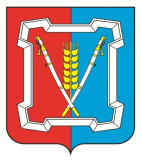 Контрольно-счетный органКурского муниципального района Ставропольского краяШкольный пер., д. 12, с-ца Курская, 357850 Тел.: 8(87964)6-46-14, 6-46-12, факс 6-46-12, KSOKMR@yandex.ru____________________________________________________________________________________________________            Утверждаю:                                                                         Председатель                                                                         Контрольно-счетного органа                                                                         Курского муниципального                                                                                            района  Ставропольского края                                                                                             _______________ А.А. Оганесян                                                  «08» апреля 2020 годаЗАКЛЮЧЕНИЕ № 3
на проект решения «О внесении изменений в решение совета Курского муниципального района Ставропольского края от 05 декабря 2019 года      № 170 «О бюджете Курского муниципального района Ставропольского края на 2020 год и плановый период 2021 и 2022 годов»«08» апреля 2020 года                                      		                                     № 21 На основании пункта 2 части 1 статьи 8 Положения «О Контрольно-счетном органе Курского муниципального района Ставропольского края» от 20 декабря 2012 года № 25 и пункта 8 Положения о бюджетном процессе Курского муниципального района Ставропольского края, Контрольно-счетным органом Курского муниципального района Ставропольского края подготовлено заключение на проект решения «О внесении изменений в решение совета Курского муниципального района Ставропольского края от 05 декабря 2019 года № 170 «О бюджете Курского муниципального района Ставропольского края на 2020 год и плановый период 2021 и 2022 годов» (далее – проект).Представленный на экспертизу проект направлен в Контрольно - счетный орган Курского района Ставропольского края письмом администрации Курского муниципального района Ставропольского края от 06.04.2020г. № 1665 в составе: проект решения, пояснительная записка, отчет об исполнении консолидированного бюджета Курского муниципального района на 01.04.2020г. Проект решения подготовлен Финансовым управлением администрации Курского муниципального района Ставропольского края. Экспертиза проведена на основании представленных документов, в части вносимых изменений. Установлено, что основной целью проекта является изменение основных характеристик бюджета Курского муниципального района Ставропольского края на 2020 год и плановый период 2021 и 2022 годов, утвержденных решением совета Курского муниципального района Ставропольского края от 05 декабря 2019 года № 170 (далее – решение о бюджете).Анализ изменений, вносимых в текстовые пункты решения  совета Курского муниципального района Ставропольского края от 05 декабря 2019 года № 170 «О бюджете Курского муниципального района Ставропольского края на 2020 год и плановый период 2021 и 2022 годов»Проектом решения предлагается текстовые пункты 1, 7, 11, 18 и 23 уточняющие основные характеристики бюджета Курского муниципального района Ставропольского края, а также приложения к решению о бюджете 1, 1а, 4,  5, 6, 7, 8, 9, 10, 11 и 12 изложить в новой редакции. Пункт 1 решения о бюджете изложить в следующей редакции:«1. В подпункте 1 цифры «1 486 929,75», «1 590 552,09» и «1 487 128,97» заменить соответственно цифрами «1 507 149,09», «1 692 992,16»,                      «1 523 537,22».2. В подпункте 2 цифры «1 512 307,00», «1 590 552,09» и «1 487 128,97» заменить соответственно цифрами «1 533 498,04», «1 692 992,16»,                     «1 523 537,22».   3. В абзаце первом подпункта 3 цифры «25 377,25» заменить цифрами  «26 348,95»».В подпункте 1 пункта 7 цифры «1 263 296,73», «1 368 782,86» и «1 262 184,46» заменить соответственно цифрами «1 283 516,07»,                       «1 471 222,93», «1 298 382,71».Пункт 11 решения о бюджете изложить в следующей редакции: «Цифры «350 989,94», «366 796,81» и «394 681,45» заменить соответственно цифрами «349 546,20», «363 764,35», «391 373,85»».Пункт 18 решения о бюджете изложить в следующей редакции: «Цифры «77 067,78» заменить цифрами «77 016,26».В пункте 23 решения о бюджете внести следующие изменения:«1. В подпункте 1 цифры «5,26» заменить соответственно цифрами «5,27».2. В подпункте 8 после слов «в 2020 году в сумме» цифру «123,59» заменить цифрой «131,86».3. Подпункт 14 изложить в следующей редакции:«14) Создание дополнительных мест для детей в возрасте от 1,5 до 3 лет в образовательных организациях, осуществляющих образовательную деятельность по образовательным программам дошкольного образования (Строительство дошкольного образовательного учреждения на 160 мест в с. Ростовановском, Курский район) в 2020 году в сумме 113,86 тыс. рублей, в 2021 году в сумме 1 511,96 тыс. рублей.».1.5.4. Дополнить подпунктами 15 - 17 следующего содержания:«15) Организация бесплатного горячего питания обучающихся, получающих начальное общее образование в государственных и муниципальных образовательных организациях в 2020 году в сумме 716,98 тыс. рублей, в 2021 году в сумме 1 896,83 тыс. рублей, в 2022 году в сумме 1 896,83 тыс. рублей.».16) Создание дополнительных мест для детей в возрасте от 1,5 до 3 лет в образовательных организациях, осуществляющих образовательную деятельность по образовательным программам дошкольного образования (обеспечение ввода объектов в эксплуатацию) (Строительство дошкольного образовательного учреждения на 160 мест в с. Ростовановском, Курский район) в 2021 году в сумме 641,17 тыс. рублей.».17) Реализация мероприятий по модернизации муниципальных образовательных организаций дополнительного образования (детских школ искусств) по видам искусств в 2020 году в сумме 146,98 тыс. рублей.».Анализ изменений в доходную часть бюджета на 2020 год и плановый период 2021 и 2022 годов.Доходную часть бюджета на 2020 год предлагается увеличить на 20 219,34 тыс. рублей, за счет увеличения объема безвозмездных поступлений. Общий объем доходной части составит 1 507 149,09 тыс. рублей.  Доходную часть бюджета на плановый период 2021 и 2022 годов предлагается увеличить на 102 470,07 тыс. рублей и на 36 408,25 тыс. рублей, соответственно. Общий объем доходной части составит в 2021 году  1 692 992,16 тыс. рублей, в 2022 году  1 523 537,22 тыс. рублей.Анализ изменений расходной части бюджета Курского муниципального района  Ставропольского края на 2020 год и плановый период 2021 и 2022 годов.    	С учетом предлагаемых изменений уточненные годовые плановые назначения по расходам бюджета Курского муниципального района  Ставропольского края составят на 2020 год - 1 533 498,04 тыс. рублей; на 2021 год – 1 692 992,16 тыс. рублей; на 2022 год – 1 523 537,22 тыс. рублей. Расходную часть бюджета предлагается увеличить в 2020 году на 21 191,04 тыс. рублей, из них по муниципальным программам увеличение составит 21 339,16 тыс. рублей,  по непрограммным направлениям деятельности расходы уменьшаются на 148,12 тыс. рублей. В плановом периоде 2021 и 2022 годов расходную часть бюджета предлагается увеличить на 102 470,07 тыс. рублей и на 36 408,25 тыс. рублей, соответственно. Общий объем расходной части составит в 2021 году  1 692 992,16 тыс. рублей, в 2022 году  1 523 537,22 тыс. рублей.Изменения программной части расходов бюджетаМуниципальная программа «Развитие образования» Утвержденные плановые назначения 2020 года в сумме 736 720,03 тыс. рублей предлагается увеличить на 15 873,31 тыс. рублей. Таким образом, уточненный объем расходов на реализацию муниципальной программы «Развитие образования» в 2020 году составит 752 593,34 тыс. рублей. В разрезе подпрограмм уточненные плановые назначения представлены в таблице: тыс. рублейМуниципальная программа «Социальная поддержка граждан»Утвержденные плановые назначения 2020 года в сумме 392 336,81 тыс. рублей предлагается увеличить на 1 628,31 тыс. рублей. Таким образом, уточненный объем расходов на реализацию муниципальной программы «Социальная поддержка граждан» в 2020 году составит 393 965,12 тыс. рублей. В разрезе подпрограмм уточненные плановые назначения представлены в таблице: тыс. рублейМуниципальная программа «Сохранение и развитие культуры»Утвержденные плановые назначения 2020 года в сумме 66 768,61 тыс. рублей предлагается увеличить на 2 939,54 тыс. рублей. Таким образом, уточненный объем расходов на реализацию муниципальной программы «Сохранение и развитие культуры» в 2020 году составит 69 708,15 тыс. рублей. В разрезе подпрограмм уточненные плановые назначения представлены в таблице: тыс. рублейМуниципальная программа «Развитие физической культуры и спорта»Утвержденные плановые назначения 2020 года в сумме 18 411,04 тыс. рублей изменению не подлежат.Муниципальная программа «Молодежная политика»Утвержденные плановые назначения 2020 года в сумме 2 463,81 тыс. рублей изменению не подлежат.Муниципальная программа «Управление имуществом»Утвержденные плановые назначения 2020 года в сумме 800,00 тыс. рублей изменению не подлежат.Муниципальная программа «Управление финансами»Утвержденные плановые назначения 2020 года в сумме 158 299,92 тыс. рублей предлагается увеличить на 898,00 тыс. рублей. Таким образом, уточненный объем расходов на реализацию муниципальной программы «Управление финансами» в 2020 году составит 159 197,92 тыс. рублей. В разрезе подпрограмм уточненные плановые назначения представлены в таблице: тыс. рублейМуниципальная программа «Защита населения и территории Курского района Ставропольского края от чрезвычайных ситуаций»Утвержденные плановые назначения 2020 года в сумме 3 948,46 тыс. рублей изменению не подлежат.Муниципальная программа «Развитие малого и среднего бизнеса, потребительского рынка, снижение административных барьеров»Утвержденные плановые назначения 2020 года в сумме 11 536,54 тыс. рублей изменению не подлежат.Муниципальная программа «Развитие коммунального хозяйства, транспортной системы и обеспечения безопасности дорожного движения»Утвержденные плановые назначения 2020 года в сумме 27 775,27 тыс. рублей изменению не подлежат.Муниципальная программа «Развитие сельского хозяйства»Утвержденные плановые назначения 2020 года в сумме 7 015,33 тыс. рублей изменению не подлежат.Муниципальная программа «Межнациональные отношения и поддержка казачества»Утвержденные плановые назначения 2020 года в сумме 13 180,37 тыс. рублей изменению не подлежат.Муниципальная программа «Энергосбережение и повышение энергетической эффективности»Утвержденные плановые назначения 2020 года в сумме 2 802,12 тыс. рублей изменению не подлежат.Муниципальная программа «Профилактика правонарушений в Курском районе Ставропольского края»Утвержденные плановые назначения 2020 года в сумме 135,00 тыс. рублей изменению не подлежат.Уменьшение непрограммных расходов планируется по обеспечению деятельности администрации Курского муниципального района Ставропольского края на 148,12 тыс. рублей.Анализ поступлений средств из источников финансирования дефицита бюджета Курского муниципального района Ставропольского края. Решением совета Курского муниципального района Ставропольского края от 05 декабря 2019 года № 170 «О бюджете Курского муниципального района Ставропольского края на 2020 год и плановый период 2021 и 2022 годов» утвержден бюджет с дефицитом 0,00 тыс. рублей. С учетом предлагаемых изменений годовых назначений по доходам и расходам бюджета Курского муниципального района Ставропольского края, размер дефицита на 2020 год составит 26 348,95 тыс. рублей или 11,78 %, от общего объема доходов, без учета безвозмездных поступлений, при установленном пунктом 3 статьи 92.1 Бюджетного кодекса Российской Федерации допустимом размере 10,0 %.Источники финансирования дефицита бюджета Курского муниципального района Ставропольского края на 2020 год:- направление свободных остатков местного бюджета – 898,00 тыс.рублей;- возврат остатков  субсидий и субвенций  прошлых лет – 73,70 тыс.рублей (управление труда и социальной защиты населения администрации Курского муниципального района Ставропольского края).Проект решения совета Курского муниципального района Ставропольского края «О внесении изменений в решение совета Курского муниципального района Ставропольского края от 05 декабря 2019 года № 170 «О бюджете Курского муниципального района Ставропольского края на 2020 год и плановый период 2021 и 2022 годов» соответствует требованиям бюджетного законодательства и может быть рассмотрен советом Курского муниципального района Ставропольского края в установленном порядке. ИнспекторКонтрольно-счетного органаКурского муниципального района Ставропольского края                                                                         В.А. ШатохинаНаименование показателяПлан на 2020 годУточненный план на 2020 годИзменения Развитие образования736 720,03752 593,3415 873,31Развитие начального общего, основного общего, среднего общего образования426 522,04443 156,6216 634,58Развитие дошкольного образования203 838,99203 302,73-536,26Организация отдыха и оздоровления детей и подростков10 946,3010 946,300,00Развитие дополнительного образования18 990,1418 765,12-225,02Осуществление полномочий по организации и осуществлению деятельности по опеке и попечительству несовершеннолетних граждан9 963,239 963,240,01Обеспечение реализации Программы и общепрограммные мероприятия66 459,3366 459,330,00Наименование показателяПлан на 2020 годУточненный план на 2020 годИзменения Социальная поддержка граждан392 336,81393 965,121 628,31Социальное обеспечение374 681,76376 310,071 628,31Обеспечение реализации Программы и общепрограммные мероприятия17 655,0517 655,050,00Наименование показателяПлан на 2020 годУточненный план на 2020 годИзменения Сохранение и развитие культуры66 768,6169 708,152 939,54Сохранение и развитие дополнительного образования в сфере культура и искусства16 500,4819 440,022 939,54Сохранение и развитие библиотечного обслуживания населения22 200,1022 200,100,00Организация культурно-досуговой деятельности14 516,7314 516,730,00Кинообслуживание населения4 620,564 620,560,00Обеспечение реализации Программы и общепрограммные мероприятия8 930,748 930,740,00Наименование показателяПлан на 2020 годУточненный план на 2020 годИзменения Управление финансами158 299,92159 197,92898,00Повышение сбалансированности и устойчивости бюджетной системы Курского муниципального района Ставропольского края731,44731,440,00Обеспечение сбалансированной финансовой поддержки муниципальных образований  поселений Курского района Ставропольского края103 202,69103 202,690,00Централизованное ведение бюджетного (бухгалтерского) учета и формирование отчетности  деятельности администрации, ее структурных подразделений и подведомственных им  муниципальных учреждений22 801,3322 801,330,00Создание условий для эффективного выполнения полномочий органов местного самоуправления муниципального района и муниципальных образований Курского района Ставропольского края 7 785,508 683,50898,00Основное мероприятие «Резервирование средств на исполнение расходных обязательств Курского муниципального района Ставропольского края»10 587,9310 587,930,00Обеспечение реализации муниципальной Программы 13 191,0313 191,030,00